Výpis z katastru nemovitostí, ortofotomapa, fotodokumentace, k. ú. Horní Lutyně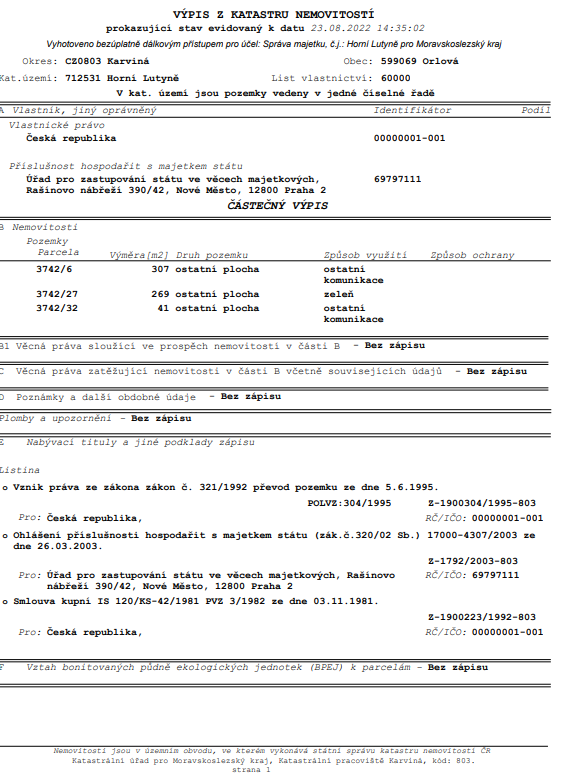 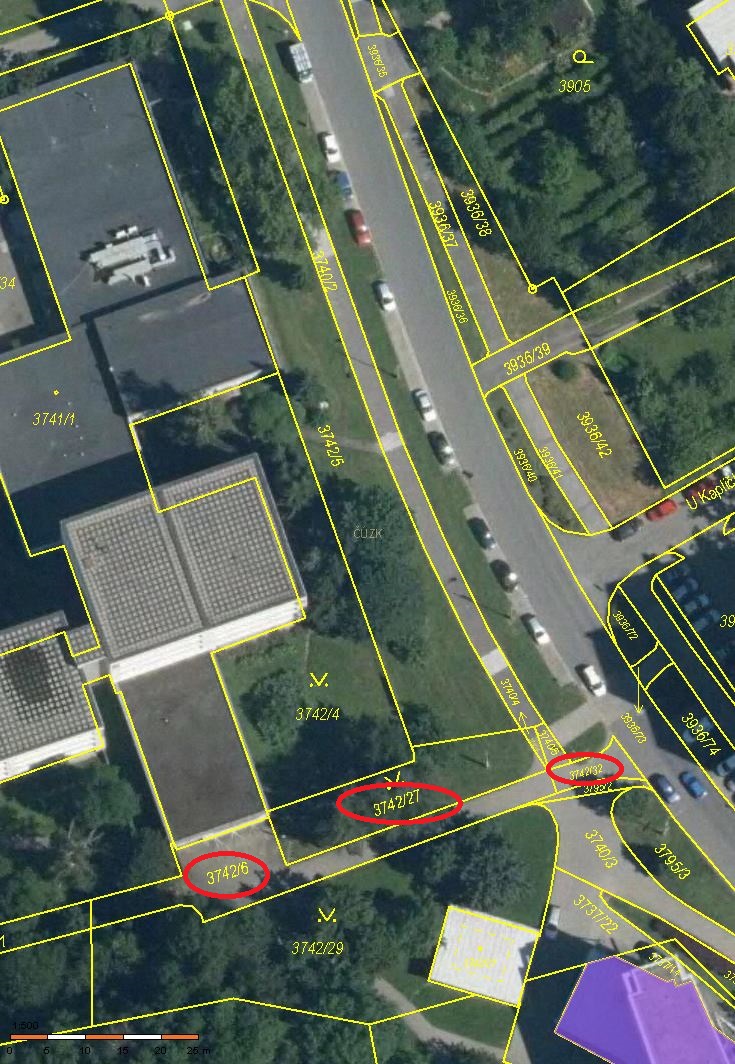 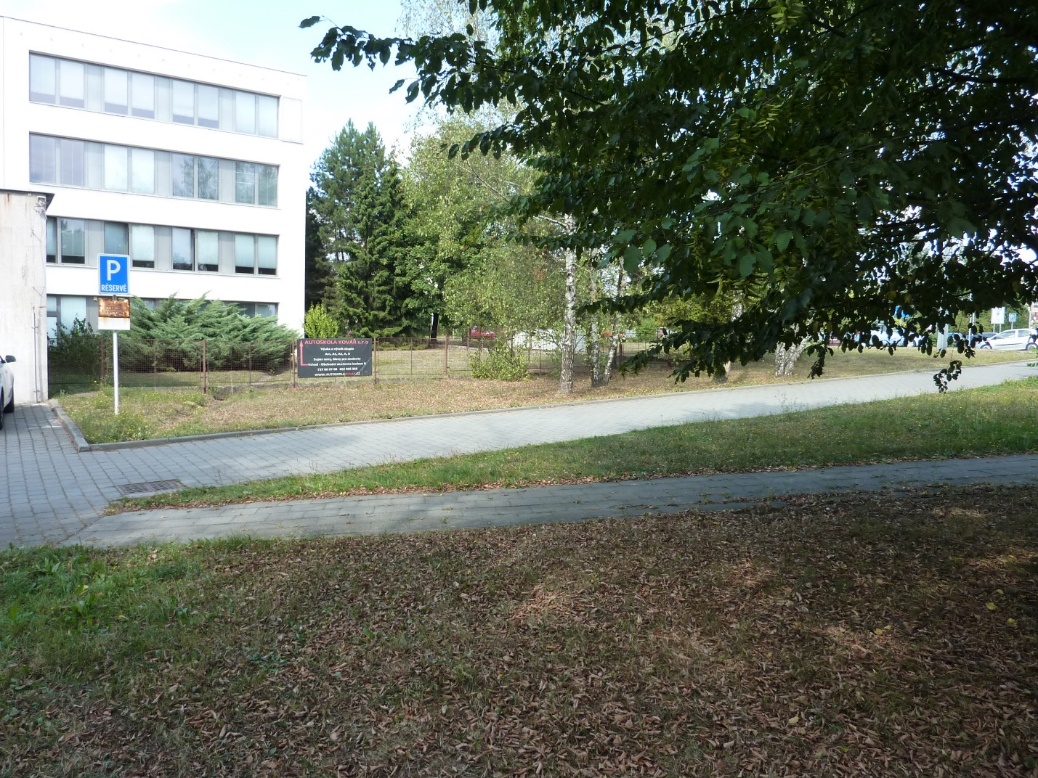 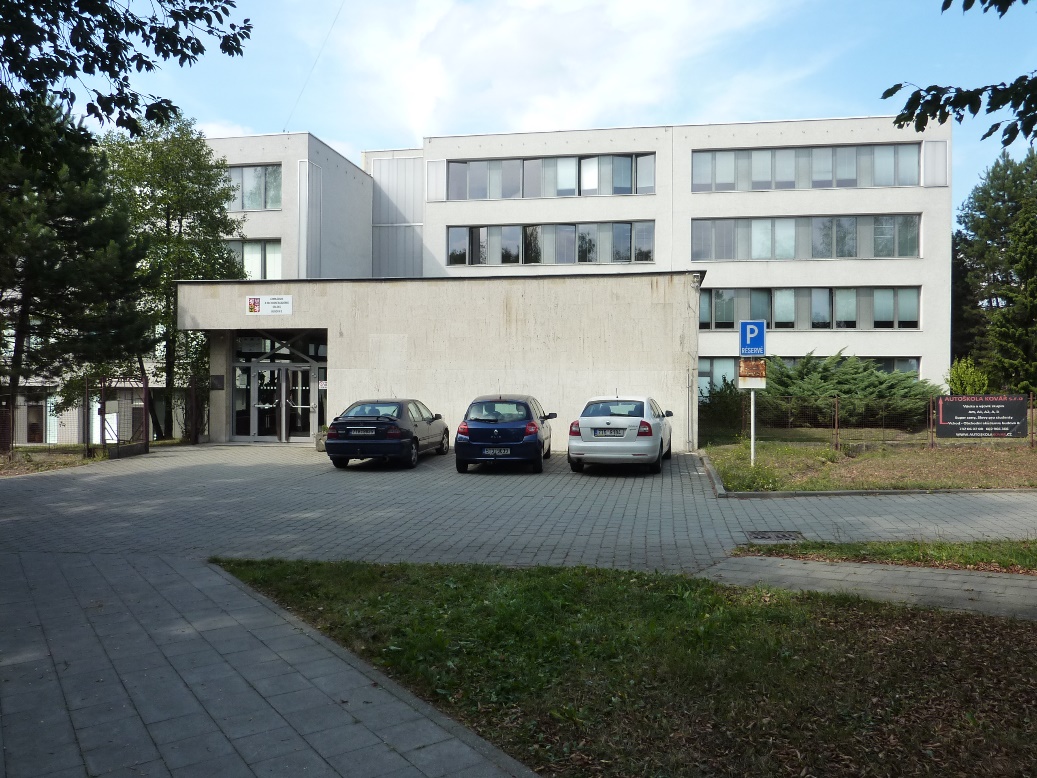 